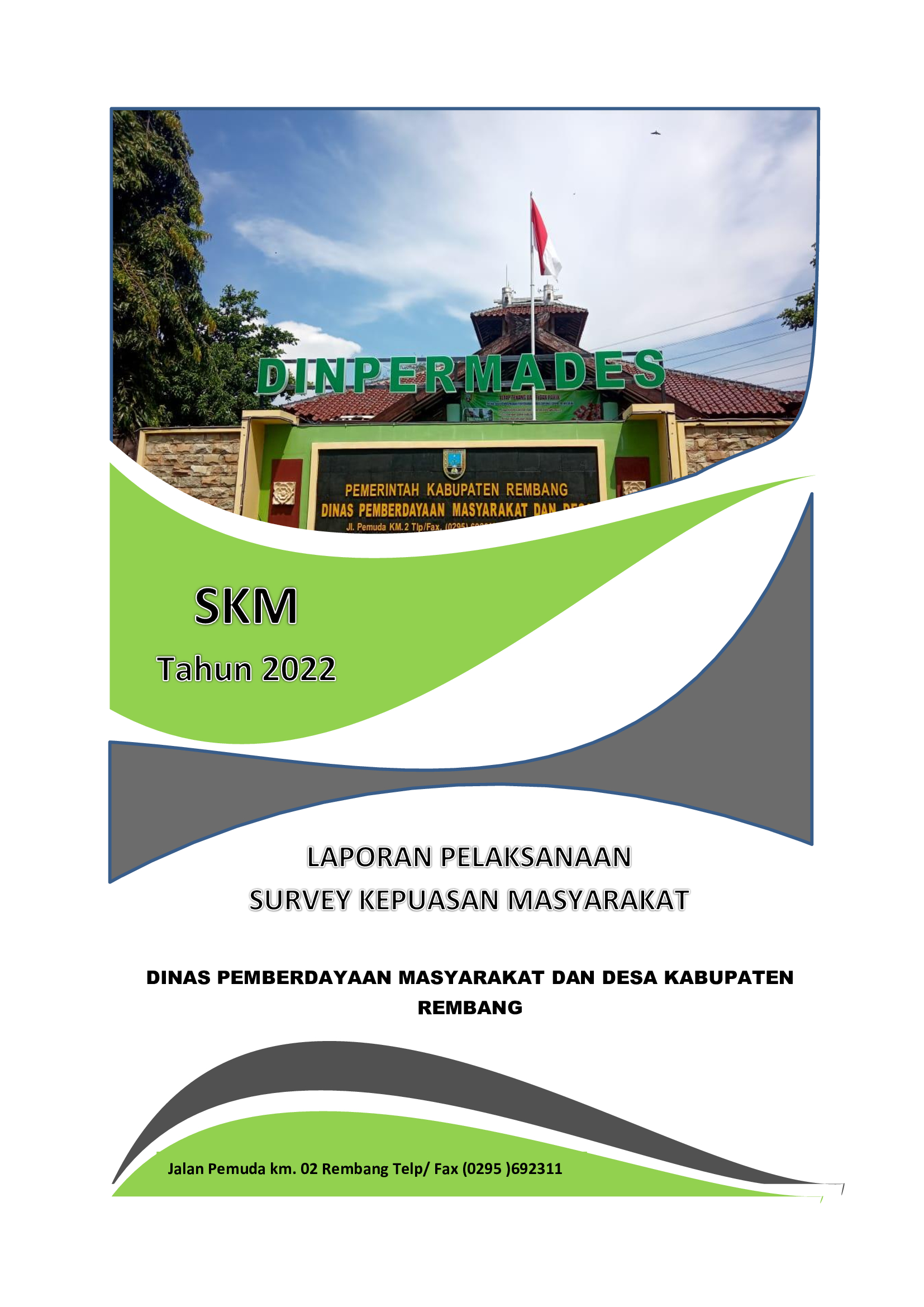 DAFTAR ISIBAB I PENDAHULUANLatar BelakangUndang-Undang Nomor 25 Tahun 2009 tentang Pelayanan Publik dan Peraturan Pemerintah Nomor 96 Tahun 2012 tentang Pelaksanaan Undang-Undang Nomor 25 Tahun 2009 tentang Pelayanan Publik, mengamanatkan penyelenggara wajib mengikutsertakan masyarakat dalam penyelenggaraan pelayanan publik sebagai upaya membangun sistem penyelenggaraan pelayanan publik yang adil, transparan, dan akuntabel. Pelibatan masyarakat ini menjadi penting seiring dengan adanya konsep pembangunan berkelanjutan serta adanya pelibatan masyarakat juga dapat mendorong kebijakan penyelenggaraan pelayanan publik lebih tepat sasaran.Dalam rangka memberikan panduan dalam melaksanakan amanat UU Nomor 25 Tahun 2009 maupun PP Nomor 96 Tahun 2012 maka disusun Peraturan Menteri PANRB Nomor 14 Tahun 2017 tentang Pedoman Penyusunan Survei Kepuasan Masyarakat Unit Penyelenggara Pelayanan Publik. Pedoman ini memberikan gambaran bagi penyelenggara pelayanan untuk melibatkan masyarakat dalam penilaian kinerja pelayanan publik guna meningkatkan kualitas pelayanan yang diberikan. Penilaian masyarakat atas penyelenggaraan pelayanan publik akan diukur berdasarkan 9 (sembilan) unsur yang berkaitan dengan standar pelayanan, sarana prasarana, serta konsultasi pengaduan.Untuk mengetahui sejauh mana kualitas pelayanan Dinas Pemberdayaan Masyarakat dan Desa Kabupaten Rembang sebagai salah satu penyedia layanan publik di Kabupaten Rembang, maka perlu diselenggarakan survei atau jajak pendapat tentang penilaian pengguna layanan publik terhadap pelayanan yang diberikan. Dengan berpedoman pada Peraturan Menteri PANRB Nomor 14 Tahun 2017, maka telah dilakukan pengukuran atas kepuasan masyarakat. Hasil SKM yang didapat merangkum data dan informasi tentang tingkat kepuasan masyarakat. Dengan elaborasi metode pengukuran secara kuantitatif dan kualitatif atas pendapat masyarakat, maka akan didapatkan kualitas data yang akurat dan komprehensif.Hasil survei ini akan digunakan sebagai bahan evaluasi dan bahan masukan bagi penyelenggara layanan publik untuk terus-menerus melakukan perbaikan sehingga kualitas pelayanan prima dapat segera dicapai. Dengan tercapainya pelayanan prima maka harapan dan tuntutan masyarakat atas hak-hak mereka sebagai warga negara dapat terpenuhi.Dasar Pelaksanaan Survei Kepuasan MasyarakatUndang-Undang Nomor 25 Tahun 2009 tentang Pelayanan Publik.Peraturan Pemerintah Nomor 96 Tahun 2012 tentang Pelaksanaan Undang-Undang Nomor 25 Tahun 2009 tentang Pelayanan Publik.Peraturan Daerah Kabupaten Rembang Nomor 12 Tahun 2014 tentang Penyelenggaraan Pelayanan Publik.Peraturan Menteri PANRB Nomor 14 Tahun 2017 tentang Pedoman Penyusunan Survei Kepuasan Masyarakat Unit Penyelenggara Pelayanan Publik.Maksud dan TujuanTujuan pelaksanaan SKM adalah untuk mengetahui gambaran kepuasan masyarakat yang diperoleh dari hasil pengukuran atas pendapat masyarakat, terhadap mutu dan kualitas pelayanan administrasi yang telah diberikan oleh Dinas Pemberdayaan Masyarakat dan Desa Kabupaten Rembang.Adapun sasaran dilakukannya SKM adalah :Mendorong partisipasi masyarakat sebagai pengguna layanan dalam menilai kinerja penyelenggara pelayanan; Mendorong penyelenggara pelayanan publik untuk meningkatkan kualitas pelayanan publik;Mendorong penyelenggara pelayanan publik untuk menjadi lebih inovatif dalam menyelenggarakan pelayanan publik;Mengukur kecenderungan tingkat kepuasan masyarakat terhadap pelayanan publik yang diberikan.Dengan dilakukan SKM dapat diperoleh manfaat, antara lain :  Diketahui kelemahan atau kekurangan dari masing-masing unsur dalam penyelenggara pelayanan publik; Diketahui kinerja penyelenggara pelayanan yang telah dilaksanakan oleh unit pelayanan publik secara periodik; Sebagai bahan penetapan kebijakan yang perlu diambil dan upaya tindak lanjut yang perlu dilakukan atas hasil Survei Kepuasan Masyarakat; Diketahui indeks kepuasan masyarakat secara menyeluruh terhadap hasil pelaksanaan pelayanan publik pada lingkup Pemerintah Pusat dan Daerah;Memacu persaingan positif, antar unit penyelenggara pelayanan pada lingkup Pemerintah Pusat dan Daerah dalam upaya peningkatan kinerja pelayanan; Bagi masyarakat dapat diketahui gambaran tentang kinerja unit pelayanan. BAB IIPENGUMPULAN DATA SKMTahapan Pelaksanaan SKMSurvei Kepuasan Masyarakat dilakukan secara mandiri pada Dinas Pemberdayaan Masyarakat dan Desa Kabupaten Rembang .  Pelaksanaan Survei Kepuasan Masyarakat terhadap penyelenggaraan pelayanan publik dapat dilaksanakan melalui tahapan perencanaan,persiapan,pelaksanaan, pengolahan dan penyajian hasil survei, yang mencakup langkah-langkah sebagai berikut ;Menyusun instrumen survei;Menentukan besaran dan teknik penarikan sampel;Menentukan responden;Melaksanakan survei;Mengolah hasil survei;Menyajikan dan melaporkan hasil.Tahapan penyelenggaraan Kepuasan Masyarakat terhadap penyelenggaraan pelayanan publik ini didasarkan pada metode dan teknik yang dapat dipertanggungjawabkan.Metode Pengumpulan DataPelaksanaan SKM menggunakan kuesioner manual yang disebarkan kepada pengguna layanan. Kuesioner terdiri atas 9 pertanyaan sesuai dengan jumlah unsur pengukuran kepuasan masyarakat terhadap pelayanan yang diterima berdasarkan Peraturan Menteri PANRB Nomor 14 Tahun 2017. Kesembilan unsur yang ditanyakan dalam kuesioner SKM Dinas Pemberdayaan Masyarakat dan Desa Kabupaten Rembang yaitu : Persyaratan :  Persyaratan adalah syarat yang harus dipenuhi dalam pengurusan suatu jenis pelayanan, baik persyaratan teknis maupun administratif.Sistem, mekanisme dan prosedur : Prosedur adalah tata cara pelayanan yang dibakukan bagi pemberi dan penerima pelayanan, termasuk pengaduan.Waktu penyelesaian : Waktu pelayanan adalah jangka waktu yang diperlukan untuk menyelesaikan seluruh proses pelayanan dari setiap jenis pelayanan.Biaya/tarif : Biaya/tarif adalah ongkos yang dikenakan kepada penerima layanan dalam mengurus dan/atau memperoleh pelayanan dari penyelenggara yang besarnya ditetapkan berdasarkan kesepakatan antara penyelenggara dan masyarakat.Produk spesifikasi jenis pelayanan : Produk spesifikasi jenis pelayanan adalah hasil pelayanan yang diberikan dan diterima sesuai dengan ketentuan yang telah ditetapkan. Produk pelayanan ini merupakan hasil dari setiap spesifikasi jenis pelayanan.Kompetensi pelaksana : Kompetensi pelaksana adalah kemampuan yang harus dimiliki oleh pelaksana meliputi pengetahuan, keahlian, ketrampilan dan pengalamanPerilaku pelaksana : Perilaku Pelaksana adalah sikap petugas dalam memberikan pelayanan.Penanganan pengaduan, saran dan masukan : Penanganan pengaduan, saran dan masukan, adalah tata cara pelaksanaan penanganan pengaduan dan tindak lanjut.Sarana dan prasarana : Sarana adalah segala sesuatu yang dapat dipakai sebagai alat dalam mencapai maksud dan tujuan. Prasarana adalah segala sesuatu yang merupakan penunjang utama terselenggaranya suatu proses (usaha, pembangunan, proyek). Sarana digunakan untuk benda yang bergerak (komputer, mesin) dan prasarana untuk benda yang tidak bergerak (gedung).Lokasi Pengumpulan DataLokasi dan waktu pengumpulan data dilakukan di Dinas Pemberdayaan Masyarakat dan Desa Kabupaten Rembang. Sedangkan pengisian kuesioner dilakukan sendiri oleh responden sebagai penerima layanan dan hasilnya dikumpulkan di tempat yang telah disediakan. Dengan cara ini penerima layanan aktif melakukan pengisian sendiri atas himbauan dari unit pelayanan yang bersangkutan.Waktu Pelaksanaan SKMSurvei dilakukan secara periodik dengan jangka waktu (periode) tertentu yaitu 1 (satu) tahun. Penyusunan indeks kepuasan masyarakat memerlukan waktu selama 2 (dua) bulan dengan rincian sebagai berikut : Penentuan Jumlah RespondenResponden dipilih adalah 287 desa se- Kabupaten Rembang berdasarkan cakupan penerima pelayanan di Dinpermades Kabupaten Rembang. Kriteria untuk responden Survey Kepuasan Masyarakat adalah para pengguna layanan pada unit pelayanan Dinpermades Kabupaten Rembang tahun 2021. Pengguna layanan didefinisikan sebagai orang yang sedang atau pernah mendapat pelayanan terkait pelayanan di Dinpermades Kabupaten Rembang.Selanjutnya responden dipilih secara acak dari setiap jenis pelayanan besaran sampel dan populasi menggunakan tabel sampel dari Krejcie and Morgan. Berdasarkan Tabel Krejcie and Morgan, jumlah minimum sampel responden yang harus dikumpulkan dalam satu periode SKM adalah 165 orang.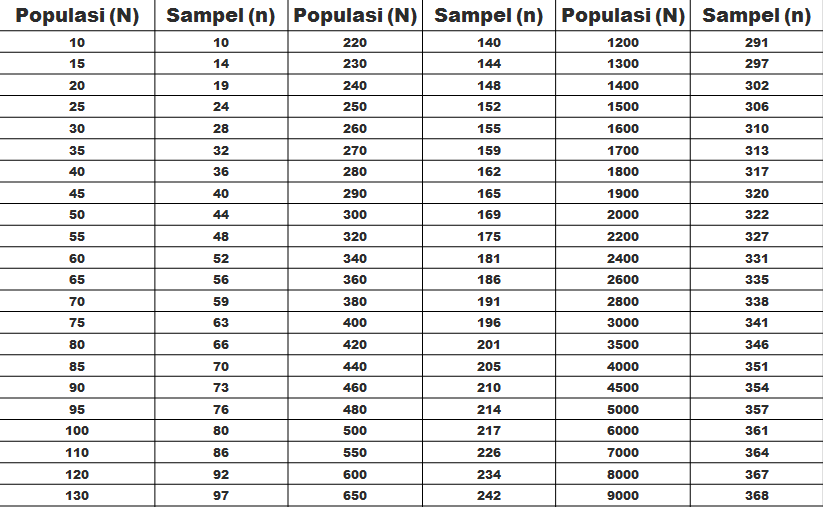 BAB IIIHASIL PENGOLAHAN DATA SKM3.1	Jumlah Responden SKMBerdasarkan hasil pengumpulan data, jumlah responden penerima layanan yang diperoleh yaitu 165 orang responden, dengan rincian sebagai berikut :Indeks Kepuasan Masyarakat (Unit Layanan dan Per Unsur Layanan)Berdasarkan hasil penghitungan Survey Kepuasan Masyarakat, jumlah nilai dari setiap unit pelayanan diperoleh dari jumlah rata-rata setiap unsur pelayanan. Adapun nilai komposit (gabungan) untuk setiap unit pelayanan, merupakan jumlah nilai rata-rata dari setiap unsur pelayanan dikalikan dengan penimbang yang sama, yaitu 0.11. 	Pengolahan data SKM menggunakan excel template olah data SKM dan diperoleh hasil sebagai berikut :Untuk mengetahui nilai survey unit pelayanan dihitung dengan cara sebagai berikut:(3,08 x 0,11) + (3,14 x 0,11) + (3,05 x 0,11) + (3,99 x 0,11) + (3,18 x 0,11) + (3,16 x 0,11) + (3,23 x 0,11) + (2,98 x 0,11) + (3,63 x 0,11) = Nilai survey adalah 3,24Dengan demikian, nilai Survey Kepuasan Masyarakat unit pelayanan hasilnya dapat disimpulkan sebagai berikut:Nilai SKM setelah dikonversi = Nilai Survey x Nilai Dasar = 3,24 x 25 = 80,97Mutu pelayanan BKinerja unit pelayanan BaikSebagaimana diketahui bahwa kategori mutu pelayanan berdasarkan indeks adalah sebagai berikut:Tabel 4.1
Kategori Mutu PelayananAnalisis Permasalahan/Kelemahan dan Kelebihan Unsur LayananDalam peningkatan kualitas pelayanan, diprioritaskan pada unsur yang mempunyai nilai rendah, sedangkan unsur yang memiliki nilai cukup tinggi harus tetap dipertahankan.Berdasarkan hasil pengolahan data, dapat diketahui bahwa : Sarana Prasarana mendapatkan nilai terendah yaitu 2,98.  Sedangkan enam unsur layanan dengan nilai rata-rata atau nilai interval SKM 3,0644 – 3,532 atau Baik, yaitu unsur persyaratan pelayanan (3,08), prosedur pelayanan (3,14), Waktu pelayanan (3,05), Produk/spesifikasi jenis pelayanan (3,18), Kompetensi pelaksana (3,16),dan Perilaku pelaksana ( 3,23).Unsur-unsur pelayanan tersebut yang perlu terus ditingkatkan.Sedangkan dua unsur layanan dengan nilai tertinggi yaitu  penanganan pengaduan mendapatkan nilai  3,63 serta Biaya/tarif pelayanan dengan nilai tertingga yaitu 3,99.Unsur yang memiliki nilai cukup tinggi tersebut harus tetap dipertahankan.Berdasarkan hasil rekapitulasi saran/kritik serta pengaduan yang masuk melalui berbagai kanal aduan yang telah disediakan, diperoleh beberapa aduan yang menjadi perhatian dan dapat digunakan dalam pembahasan rencana tindak lanjut yaitu sebagai berikut :“Pelayanan kedepan untuk ditingkatkan lagi”.“Kinerja pelayanan lebih dioptimalkan lagi, dan pengaduan pengguna layanan untuk bisa ditingkatkan lagi”.“Harus bisa menggunakan waktu dengan benar dan bertanggungjawab”.“Pelayanan ditingkatkan, melayani dengan senyum dan ramah”.“Sarana dan prasarana pelayanan, SDM dan alat pelayanan harus ditingkatkan lebih maksimal.Adapun kondisi permasalahan/kekurangan dari unsur pelayanan dapat digambarkan sebagai berikut :Waktu penyelesaian pelayanan masih dirasakan lambat oleh masyarakat. Belum adanya inovasi baru guna mempermudah pelayanan di masyarakat melalui aplikasi atau pengaduan melalui call center.Keterbatasan SDM sehingga pelaksanaan monitoring dan evaluasi ke desa masih kurang maksimal.BAB IVKESIMPULAN4.1 	KesimpulanBerdasarkan hasil analisis sebagaimana dalam bahasan penelitian, maka dapat ditarik kesimpulan bahwa:Secara umum kualitas pelayanan publik di Dinpermades Kabupaten Rembang sudah baik dengan mutu pelayanan (IKM Unit Pelayanan) yang berada pada nilai 80,97.Semua unsur menunjukkan hasil yang baik dengan nilai rata-rata Indeks 3,24. Hal ini menunjukkan bahwa pelayanan di Dinpermades sudah masuk dalam kategori kinerja Baik4.2 	RekomendasiPerlu upaya untuk mempertahankan kualitas pelayanan yang sudah baik dengan melakukan upaya peningkatan kualitas pelayanan secara konsisten.Diperlukan upaya kemudahan bagi pengguna pelayanan khususnya dalam mendapatkan pendampingan dan informasi terkini dengan mudah dan jelas.Diperlukan upaya peningkatan kompetensi dan perilaku SDM serta  sarana dan prasaran pendukung bagi pengguna pelayanan, sehingga kebutuhan pengguna pelayanan dapat terakomodasi dengan baik.LAMPIRANKuesioner 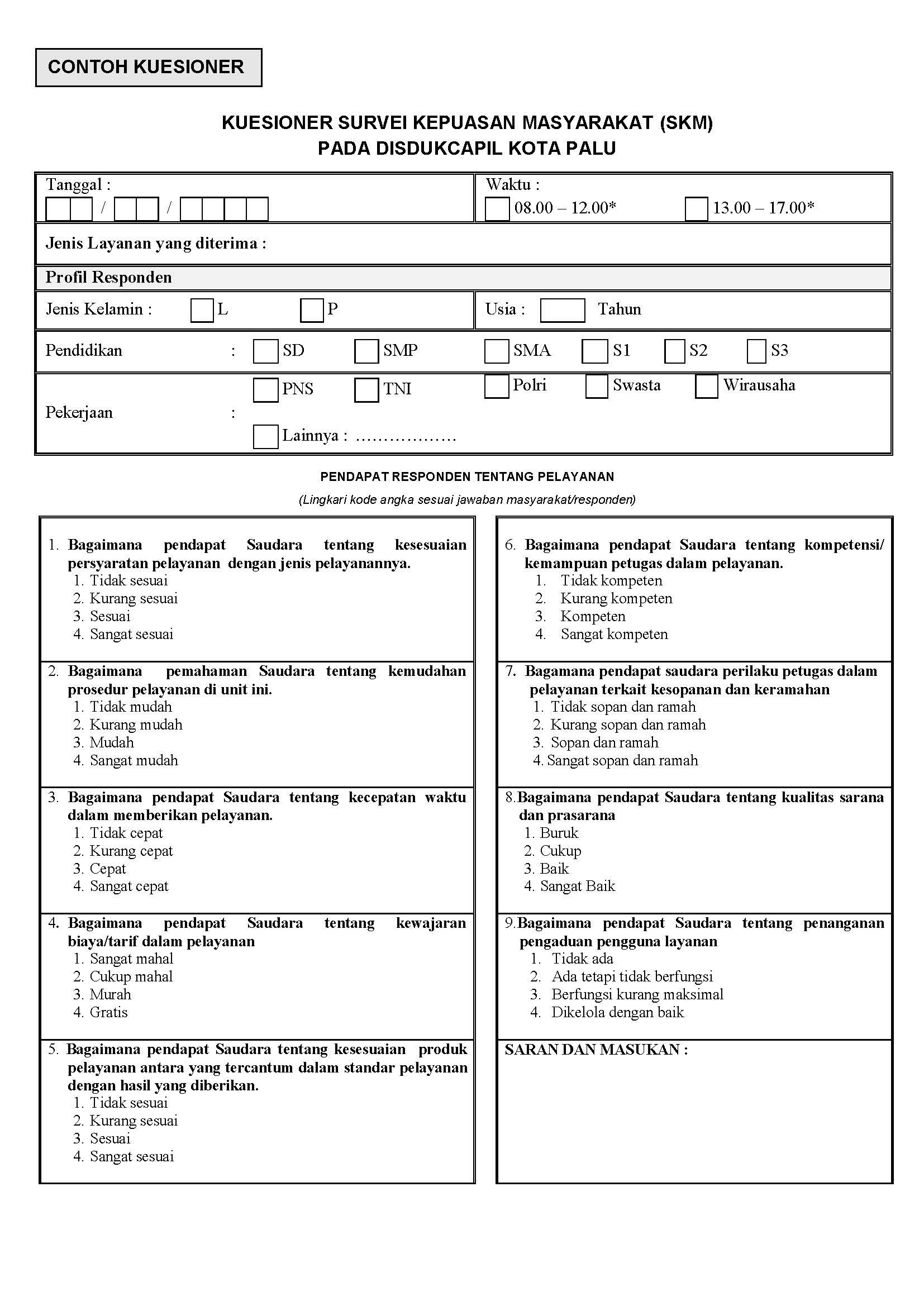 Hasil Olah Data SKMPENGOLAHAN INDEKS KEPUASAN MASYARAKAT PER RESPONDENDAN PER UNSUR PELAYANANUNIT PELAYANAN / OPD 	:  DINPERMADESALAMAT 			: Jl. Pemuda Km. 02 Rembang         Tlp/Fax. 			: (0295) 692311Dokumentasi Lainnya Terkait Pelaksanaan SKMNo.KegiatanWaktu PelaksanaanJumlah Hari Kerja1.PersiapanMinggu II September 202252.Pengumpulan DataMinggu III September s.d. Minggu IV Oktober 2022303.Pengolahan Data dan Analisis HasilMinggu I November 202254.Penyusunan dan Pelaporan HasilMinggu II November 20225No.KARAKTERISTIKINDIKATORJUMLAHPERSENTASE1JENIS KELAMINLAKI12475%PEREMPUAN4125%2PENDIDIKANSD KE BAWAH74%SLTP2415%SLTA8250%DIII53%SI4225%S253%3PEKERJAAN PNS1610%Guru42%WIRASWASTA6137%KARYAWAN95%LAINNYA7546%Nilai Unsur PelayananNilai Unsur PelayananNilai Unsur PelayananNilai Unsur PelayananNilai Unsur PelayananNilai Unsur PelayananNilai Unsur PelayananNilai Unsur PelayananNilai Unsur PelayananU1U2U3U4U5U6U7U8U9PersyaratanProsedurWaktuBeaya/TarifprodukKompetensi PelakanaPerilaku PelaksanaSarana PrasaranaPenanganan PengaduanIKM per unsur,16KategoriBBBABBBBAIKM Unit Layanan80,97 (B atau Baik)80,97 (B atau Baik)80,97 (B atau Baik)80,97 (B atau Baik)80,97 (B atau Baik)80,97 (B atau Baik)80,97 (B atau Baik)80,97 (B atau Baik)80,97 (B atau Baik)Nilai PersepsiNilai Interval (NI)Nilai Interval Konversi SKMMutu PelayananKinerja Unit Pelayanan11,00 – 2,599625,00 – 64,99DTidak Baik22,60 – 3,06465,00 – 76,60CKurang Baik33,0644 – 3,53276,61 – 88,30BBaik43,5324 – 4,0088,31 – 100,00ASangat BaikRembang,       November 2022Kepala Dinas Pemberdayaan Masyarakat dan DesaKabupaten RembangDrs. SLAMET HARYANTO,M.SiPembina Utama MudaNIP. 19670520 199303 1 010No Resp.UsiaJenis KelaminPendidikanPekerjaan Nilai Unsur Pelayanan Nilai Unsur Pelayanan Nilai Unsur Pelayanan Nilai Unsur Pelayanan Nilai Unsur Pelayanan Nilai Unsur Pelayanan Nilai Unsur Pelayanan Nilai Unsur Pelayanan Nilai Unsur Pelayanan Nilai Unsur Pelayanan Nilai Unsur Pelayanan No Resp.UsiaJenis KelaminPendidikanPekerjaan U1U2U3U4U5U6U7U8U9KETERANGAN KETERANGAN No Resp.UsiaJenis KelaminPendidikanPekerjaan U1U2U3U4U5U6U7U8U9KETERANGAN KETERANGAN 12345678910111213141515142PSLTPPerangkat Desa333433334259LS1KADES333433334347LSLTAPerangkat Desa334434334447LSLTAPerangkat Desa444444444527PS1Perangkat Desa332433333648PSLTAPerangkat Desa342434344733LS1Wiraswasta334443434841LSLTAPerangkat Desa444444444No Resp.UsiaJenis KelaminPendidikanPekerjaan Nilai Unsur Pelayanan Nilai Unsur Pelayanan Nilai Unsur Pelayanan Nilai Unsur Pelayanan Nilai Unsur Pelayanan Nilai Unsur Pelayanan Nilai Unsur Pelayanan Nilai Unsur Pelayanan Nilai Unsur Pelayanan Nilai Unsur Pelayanan Nilai Unsur Pelayanan Nilai Unsur Pelayanan No Resp.UsiaJenis KelaminPendidikanPekerjaan U1U2U3U4U5U6U7U8U9KETERANGAN KETERANGAN KETERANGAN No Resp.UsiaJenis KelaminPendidikanPekerjaan U1U2U3U4U5U6U7U8U9KETERANGAN KETERANGAN KETERANGAN 1234567891011121314151515940LS1PNS4334333341025PS1Perangkat Desa3434344441150LSLTAWiraswasta3334333341255LS1KADES3334433441336LSLTAPerangkat Desa4444444441439PSLTAPerangkat Desa3324333231530LS1Karyawan3334333341642PS1Perangkat Desa3434333341743PSLTAPerangkat Desa3334333331848PS1Perangkat Desa4444444341935LSLTAWiraswasta3334344442043LS1KADES3334333342144LSLTAPerangkat Desa3324333232247PS1Perangkat Desa333423332No Resp.UsiaJenis KelaminPendidikanPekerjaan Nilai Unsur Pelayanan Nilai Unsur Pelayanan Nilai Unsur Pelayanan Nilai Unsur Pelayanan Nilai Unsur Pelayanan Nilai Unsur Pelayanan Nilai Unsur Pelayanan Nilai Unsur Pelayanan Nilai Unsur Pelayanan Nilai Unsur Pelayanan Nilai Unsur Pelayanan No Resp.UsiaJenis KelaminPendidikanPekerjaan U1U2U3U4U5U6U7U8U9KETERANGAN KETERANGAN No Resp.UsiaJenis KelaminPendidikanPekerjaan U1U2U3U4U5U6U7U8U9KETERANGAN KETERANGAN 123456789101112131415152346LSLTPPerangkat Desa4434333242447LSLTAPerangkat Desa3324333332545LS1KADES3434434342640PSLTAPerangkat Desa3334333242742PSLTAKaryawan3334323222834LSLTAPerangkat Desa2324323222945PSLTAPerangkat Desa2324323223029PSLTAPerangkat Desa4334433343132LS1KADES3334333233227LS1Perangkat Desa3334443343328LS1Perangkat Desa3334333233442LS1KADES3334333233539PSLTAPerangkat Desa3334333313654LSLTAPNS333433333No Resp.UsiaJenis KelaminPendidikanPekerjaan Nilai Unsur Pelayanan Nilai Unsur Pelayanan Nilai Unsur Pelayanan Nilai Unsur Pelayanan Nilai Unsur Pelayanan Nilai Unsur Pelayanan Nilai Unsur Pelayanan Nilai Unsur Pelayanan Nilai Unsur Pelayanan Nilai Unsur Pelayanan Nilai Unsur Pelayanan No Resp.UsiaJenis KelaminPendidikanPekerjaan U1U2U3U4U5U6U7U8U9KETERANGAN KETERANGAN No Resp.UsiaJenis KelaminPendidikanPekerjaan U1U2U3U4U5U6U7U8U9KETERANGAN KETERANGAN 123456789101112131415153743LS1Wiraswasta3334333443853LSLTAKADES3334333343943LS1Wiraswasta3334333344043PS2PNS3334333444143LSLTAPerangkat Desa3334334344232PSLTAPerangkat Desa3334333344339LSLTAWiraswasta3334333344438PSLTAPerangkat Desa3333333344557LSLTAKADES3334333344647PS1Karyawan3334333344740LSLTAPerangkat Desa3434433344831PAkademiPerangkat Desa3334333244948LSLTAKADES3334333335055LSLTPPerangkat Desa332433334No Resp.UsiaJenis KelaminPendidikanPekerjaan Nilai Unsur Pelayanan Nilai Unsur Pelayanan Nilai Unsur Pelayanan Nilai Unsur Pelayanan Nilai Unsur Pelayanan Nilai Unsur Pelayanan Nilai Unsur Pelayanan Nilai Unsur Pelayanan Nilai Unsur Pelayanan Nilai Unsur Pelayanan Nilai Unsur Pelayanan No Resp.UsiaJenis KelaminPendidikanPekerjaan U1U2U3U4U5U6U7U8U9KETERANGAN KETERANGAN No Resp.UsiaJenis KelaminPendidikanPekerjaan U1U2U3U4U5U6U7U8U9KETERANGAN KETERANGAN 123456789101112131415155139PSLTAPerangkat Desa3334333245229LSLTAWiraswasta4334433445335PS1Perangkat Desa4444444445431LS1KADES3334333235557LAkademiPerangkat Desa3334333245639PS2PNS3334333235741LS1KADES3334333335838PSLTAPerangkat Desa3334333235943PSLTAPerangkat Desa3334434446051LSLTAPerangkat Desa3334444446142LS1PNS3334333336246LSLTAKADES3334333346343PSLTAPerangkat Desa3224333236446LSLTAKADES3334333236550LS2KADES3344344446654LS1PNS343434444No Resp.UsiaJenis KelaminPendidikanPekerjaan Nilai Unsur Pelayanan Nilai Unsur Pelayanan Nilai Unsur Pelayanan Nilai Unsur Pelayanan Nilai Unsur Pelayanan Nilai Unsur Pelayanan Nilai Unsur Pelayanan Nilai Unsur Pelayanan Nilai Unsur Pelayanan Nilai Unsur Pelayanan No Resp.UsiaJenis KelaminPendidikanPekerjaan U1U2U3U4U5U6U7U8U9KETERANGAN No Resp.UsiaJenis KelaminPendidikanPekerjaan U1U2U3U4U5U6U7U8U9KETERANGAN 1234567891011121314156758PSLTAPerangkat Desa3434434446839LS1KADES3334334346945PSLTAPerangkat Desa3334343347043LSLTAPerangkat Desa3344333337157LS1PNS3324323447238LSLTAPerangkat Desa4444444347347LS1PNS3334333347439LS1PNS3344334447535LS1KADES3344344447649LSLTAPerangkat Desa3334333347753LS1PNS3444443447841LSLTAPerangkat Desa3334333337940LSLTAWiraswasta3334333348034PS1Perangkat Desa4444444448157LSLTAWiraswasta332434423No Resp.UsiaJenis KelaminPendidikanPekerjaan Nilai Unsur Pelayanan Nilai Unsur Pelayanan Nilai Unsur Pelayanan Nilai Unsur Pelayanan Nilai Unsur Pelayanan Nilai Unsur Pelayanan Nilai Unsur Pelayanan Nilai Unsur Pelayanan Nilai Unsur Pelayanan Nilai Unsur Pelayanan Nilai Unsur Pelayanan No Resp.UsiaJenis KelaminPendidikanPekerjaan U1U2U3U4U5U6U7U8U9KETERANGAN KETERANGAN No Resp.UsiaJenis KelaminPendidikanPekerjaan U1U2U3U4U5U6U7U8U9KETERANGAN KETERANGAN 123456789101112131415158256LSLTAPNS3324344238345LSLTAPerangkat Desa3334333348454LS2PNS3334334348547LS1PNS3334333448637PS2Guru3234333348757LSLTAPNS3334333348848PS1PNS3334333348951LSLTAWiraswasta3444333349050PSLTAWiraswasta3334333349152LSLTAPerangkat Desa3334333229246LSLTAWiraswasta3334333239354LSLTAWiraswasta3334333249423LSLTAPerangkat Desa3344444449529PS1Karyawan3334333339645PSLTPWiraswasta4334433349751LSLTAPerangkat Desa3334333319828LSLTAPerangkat Desa333433334No Resp.UsiaJenis KelaminPendidikanPekerjaan Nilai Unsur Pelayanan Nilai Unsur Pelayanan Nilai Unsur Pelayanan Nilai Unsur Pelayanan Nilai Unsur Pelayanan Nilai Unsur Pelayanan Nilai Unsur Pelayanan Nilai Unsur Pelayanan Nilai Unsur Pelayanan Nilai Unsur Pelayanan Nilai Unsur Pelayanan No Resp.UsiaJenis KelaminPendidikanPekerjaan U1U2U3U4U5U6U7U8U9KETERANGAN KETERANGAN No Resp.UsiaJenis KelaminPendidikanPekerjaan U1U2U3U4U5U6U7U8U9KETERANGAN KETERANGAN 123456789101112131415159944LAkademiPerangkat Desa33243332310058LSLTAPerangkat Desa33443443410148LSLTAKaryawan23243332310248LSLTAKaryawan33243333310332PSLTPWiraswasta33343323310439LSLTAKaryawan33343332110540LS1Wiraswasta33343343410636LSLTALPMD33343332310731LAkademiWiraswasta33344434410862LSDWiraswasta34343343410955LSLTPWiraswasta33343343411043LSLTAKaryawan33343333411147LSLTPLPMD33344444411237PS1PNS3334333411342LSLTPWiraswasta33443333411459LSLTAWiraswasta33343333411532LSLTPWiraswasta33343434411633LSLTPLPMD33444444411739PS1GURU33343333411839LSLTPWiraswasta333433334No Resp.UsiaJenis KelaminPendidikanPekerjaan Nilai Unsur Pelayanan Nilai Unsur Pelayanan Nilai Unsur Pelayanan Nilai Unsur Pelayanan Nilai Unsur Pelayanan Nilai Unsur Pelayanan Nilai Unsur Pelayanan Nilai Unsur Pelayanan Nilai Unsur Pelayanan Nilai Unsur Pelayanan Nilai Unsur Pelayanan No Resp.UsiaJenis KelaminPendidikanPekerjaan U1U2U3U4U5U6U7U8U9KETERANGAN KETERANGAN No Resp.UsiaJenis KelaminPendidikanPekerjaan U1U2U3U4U5U6U7U8U9KETERANGAN KETERANGAN 1234567891011121314151512036LSLTPWiraswasta33343333412153LSLTPWiraswasta33343333412252LSLTALPMD33344344412350LSLTPWiraswasta33343333412444PS1GURU33344444412546LSLTPWiraswasta34443334412640LSLTPWiraswasta33343343312766LSLTAPensiunan33343332412850LSDWiraswasta33343332412947LSLTALPMD33343332413040LSLTAWiraswasta33443343413163LSLTPWiraswasta33343332413252LSDLPMD33344343413357LAkademiWiraswasta33344432413451LSDWiraswasta33343332413545LSLTPWiraswasta33344333413651LSDWiraswasta33343332313754LSLTAWiraswasta33343433413840PSLTPWiraswasta44343332413936LSLTAWiraswasta34443333414044PSLTAWiraswasta33343333214147LSDWiraswasta344444444No Resp.UsiaJenis KelaminPendidikanPekerjaan Nilai Unsur Pelayanan Nilai Unsur Pelayanan Nilai Unsur Pelayanan Nilai Unsur Pelayanan Nilai Unsur Pelayanan Nilai Unsur Pelayanan Nilai Unsur Pelayanan Nilai Unsur Pelayanan Nilai Unsur Pelayanan Nilai Unsur Pelayanan Nilai Unsur Pelayanan No Resp.UsiaJenis KelaminPendidikanPekerjaan U1U2U3U4U5U6U7U8U9KETERANGAN KETERANGAN No Resp.UsiaJenis KelaminPendidikanPekerjaan U1U2U3U4U5U6U7U8U9KETERANGAN KETERANGAN 1234567891011121314151514147LSDWiraswasta34444444414258PSLTAWiraswasta33343332314350LSLTPWiraswasta33343333414465LSDWiraswasta33343333414547LSLTAWiraswasta33343333414626LSLTPWiraswasta33344343414746LS1GURU44343343314843LSLTPWiraswasta44443334414921LSLTAWiraswasta33343333415025LSLTAWiraswasta33344333415160LS1LPMD33344334415221LSLTAWiraswasta33343343315352LSLTAKaryawan33343333315449LSLTPWiraswasta33343343315552PSLTAWiraswasta31242332315627LSLTAWiraswasta33333444415754LSLTAWiraswasta33343333315843LSLTAWiraswasta33343343415941LSLTAWiraswasta34343333416045LSLTAWiraswasta33343332116158LS1LPMD44343333416259LS1Wiraswasta333433334No Resp.UsiaJenis KelaminPendidikanPendidikanPekerjaan Nilai Unsur Pelayanan Nilai Unsur Pelayanan Nilai Unsur Pelayanan Nilai Unsur Pelayanan Nilai Unsur Pelayanan Nilai Unsur Pelayanan Nilai Unsur Pelayanan Nilai Unsur Pelayanan Nilai Unsur Pelayanan Nilai Unsur Pelayanan Nilai Unsur Pelayanan No Resp.UsiaJenis KelaminPendidikanPendidikanPekerjaan U1U2U3U4U5U6U7U8U9KETERANGAN KETERANGAN No Resp.UsiaJenis KelaminPendidikanPendidikanPekerjaan U1U2U3U4U5U6U7U8U9KETERANGAN KETERANGAN 12344567891011121314151516342LSLTASLTAWiraswasta33343333416448LSLTPSLTPWiraswasta33343333416530LSLTASLTAWiraswasta443433334Ʃ NilaiƩ NilaiƩ NilaiƩ NilaiƩ NilaiƩ Nilai       509        518        503        658        525        522        533        491        599 NRR / UnsurNRR / UnsurNRR / UnsurNRR / UnsurNRR / UnsurNRR / Unsur      3,08       3,14       3,05       3,99       3,18       3,16       3,23       2,98       3,63 NRR tertbg / UnsurNRR tertbg / UnsurNRR tertbg / UnsurNRR tertbg / UnsurNRR tertbg / UnsurNRR tertbg / Unsur      0,34     0,345     0,335     0,439     0,350     0,348     0,355     0,327     0,399  *)       3,24 IKM UNIT PELAYANANIKM UNIT PELAYANANIKM UNIT PELAYANANIKM UNIT PELAYANAN**)    80,97 Keterangan  :Keterangan  :- U1 s.d. U9- U1 s.d. U9=  Unsur-Unsur pelayanan=  Unsur-Unsur pelayanan=  Unsur-Unsur pelayananNo.UNSUR PELAYANANUNSUR PELAYANANUNSUR PELAYANANNILAI RATA-RATA- NRR             - NRR             =  Nilai rata-rata=  Nilai rata-rataU1Persyaratan pelayananPersyaratan pelayananPersyaratan pelayanan       3,08 - IKM              - IKM              =  Indeks Kepuasan Masyarakat=  Indeks Kepuasan Masyarakat=  Indeks Kepuasan Masyarakat=  Indeks Kepuasan MasyarakatU2Prosedur pelayananProsedur pelayanan       3,14 - *)=  Jumlah NRR IKM tertimbang=  Jumlah NRR IKM tertimbang=  Jumlah NRR IKM tertimbang=  Jumlah NRR IKM tertimbangU3Waktu PelayananWaktu Pelayanan       3,05 -**)=  Jumlah NRR Tertimbang x 25=  Jumlah NRR Tertimbang x 25=  Jumlah NRR Tertimbang x 25=  Jumlah NRR Tertimbang x 25U4Beaya/tarif pelayananBeaya/tarif pelayananBeaya/tarif pelayanan       3,99 NRR Per Unsur NRR Per Unsur =  Jumlah nilai per unsur dibagi =  Jumlah nilai per unsur dibagi =  Jumlah nilai per unsur dibagi U5Produk/spesifikasi Jenis pelayananProduk/spesifikasi Jenis pelayananProduk/spesifikasi Jenis pelayananProduk/spesifikasi Jenis pelayanan       3,18     Jumlah kuesioner yang terisi    Jumlah kuesioner yang terisi    Jumlah kuesioner yang terisiU6Kompetensi pelaksanaKompetensi pelaksanaKompetensi pelaksana       3,16 NRR tertimbang  NRR tertimbang  =  NRR per unsur x 0,11=  NRR per unsur x 0,11=  NRR per unsur x 0,11U7Perilaku pelaksanaPerilaku pelaksana       3,23 per unsurU8Sarana PrasaranaSarana Prasarana       2,98 IKM UNIT PELAYANAN :IKM UNIT PELAYANAN :IKM UNIT PELAYANAN :U9Penanganan PengaduanPenanganan PengaduanPenanganan Pengaduan       3,63 Mutu Pelayanan :Mutu Pelayanan :A (Sangat Baik)A (Sangat Baik): 88,31 - 100,00: 88,31 - 100,00B (Baik): 76,61 - 88,30: 76,61 - 88,30C (Kurang Baik)C (Kurang Baik): 65,00 - 76,60: 65,00 - 76,60D (Tidak Baik)D (Tidak Baik): 25,00 - 64,99: 25,00 - 64,99